شماره : ....................................تاریخ  : ....................................پیوست : ....................................اتحادیه صنف رایانه و ماشینهای اداری مشهدفرم پذیرش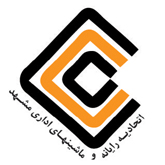 1- مشخصات فردی :2- مشخصات شرکت :* چنانچه تقاضای شما به نمایندگی از طرف شرکت میباشد این جدول را تکمیل فرمائید :اینجانب ........................................................................ صحت تمامی اظهارات خود را گواهی نموده و در صورتیکه خلاف آن ثابت شود کلیه عواقب آن را متقبل میباشم.                                                                                                                                                      مهر و امضاء